Фланцы стальные Ру10 ГОСТ 12820-80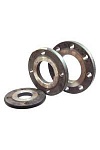 Описание товараФланцы плоские стальные приварные применяются для соединения трубопроводов и соединительных частей, а также присоединение трубопроводной арматуры, насосов, соединительных частей машин, приборов, патрубков аппаратов, теплообменного оборудования, резервуаров.Цены действительны при покупке от 3000 рублей.Давление номинальное PN, МПа (кг/см2): 10Температура рабочей среды, °С: 300 °СМатериал корпуса: стальТип присоединения: приварнойКонструкционные особенности: плоский, исполнение 1Среда: вода, пар, неагрессивные жидкостиОбласть применения: соединение трубопроводов, арматуры, резервуаровНаименованиеДуМасса, кгМежосевое расстояние крепежных отверстий, ммКоличество крепежных отверстийФланец 1-15-10150,39654Фланец 1-20-10200,59754Фланец 1-25-10251,07854Фланец 1-32-10 литой321,331004Фланец 1-40-10 литой401,451104Фланец 1-50-10 литой501,81254Фланец 1-65-10 литой652,471454Фланец 1-80-10 литой802,711604Фланец 1-100А-10 литой1003,581808Фланец 1-125А-10 литой1254,652108Фланец 1-150Б-10 литой1505,582408Фланец 1-200-10 литой2007,242958Фланец 1-250-10 литой2509,1635012Фланец 1-300-10 литой30011,1140012Фланец 1-400-10 литой40020,2751516Фланец 1-500-10 литой50025,0762020